Sharshad 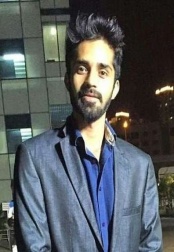 Sharshad.360920@2freemail.com  Professional summaryCustomer Service Representative with experience in a variety of products seeking a position allowing the utilization and enhancement of my skills.Core qualificationsExcellent customer service skills.Experience in handling international customers from US and CANADA. Has a long track record of increasing customer loyalty and retention.Proficient in computer programs and data entry and ability to multitask. Exceptional communication skills with customers as well as coworkersExperienceAccenture  Bangalore ,india  customer service represetative  2012 may to-2013  feb Answering customer queries and resolving complaints. Obtain customer information such as name, address, and payment method, and enterorders into computer system Other duties include: Recording names, addresses, donations, and reactions ofprospects contacted.Staff NureSagar Hospital, Bangalore, Karnataka         March 2104 to March 2015Hinduja global solutions, Bangalore,India,  Claim processor 2015 jun - 2016 nov.Applies Clinical editingReviews operative report to determine if surgery service were appropriately billed.Applies calculations as per workers compensation laws rules and regulations.Enter information in a computer or indexing.To ensure Payments for the providers across the United States as per the policy of Aetna payment terms and as per the Policies.Process claims as per the process guidelines provided by the clients.EDUCATIONGeneral nursing and midwifery, Srilakshmi College, Bangalore,2008-2012,Plus two from GVHSS, Kerala, 2006-2007SSLC from Holly higher secondary School, Board of Public Examination Kerala.I do hereby declare that all this statement made here in above is true, complete and correct to the best of my knowledge and belief.